กรณีจัดซื้อวัสดุ1. ใบเสนอราคา2. แบบสำรวจความต้องการใช้วัสดุ3. รหัสงบประมาณ  (รายละเอียดโครงการ+ไฮไลท์)4. โครงการอนุมัติ5. กำหนดการจัดโครงการ6.ใบส่งของ/ใบเสร็จรับเงิน/ใบสำคัญรับเงิน7. สำเนาหน้าบัญชี Book bank8. สำเนาหน้าบัญชีเคลื่อนไหวไม่เกิน 3 เดือน9. สำเนาประจำตัวบัตรประชาชน12. สำเนาการจดทะเบียนการค้า (กรณีนิติบุคคล)13. สำเนาหนังสือรับรองการจดทะเบียนหุ้นส่วนบริษัทฯ (กรณีนิติบุคคล)14. สำเนาหนังสือจดทะเบียนภาษีมูลค่าเพิ่ม (ภ.พ.20) (กรณีนิติบุคคล)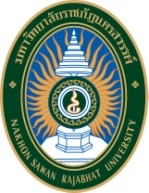 มหาวิทยาลัยราชภัฏนครสวรรค์แบบสำรวจความต้องการใช้พัสดุรายละเอียดการซื้อ – จ้าง ตามระเบียบกระทรวงการคลัง ว่าด้วยการจัดซื้อจัดจ้างและการบริหารพัสดุภาครัฐ พ.ศ.2560ข้าพเจ้า..........................................................................................สาขาวิชา........................................................................... คณะครุศาสตร์  มีความต้องการใช้พัสดุเพื่อ................................................................................................................ตามรายละเอียดดังนี้ลงชื่อ................................................................... 	    		 ลงชื่อ.......................................................................เจ้าหน้าที่      	(                                                       )                                            (นางสาวพงษ์ลดา   คงหอม)           ผู้สำรวจความต้องการและกำหนดคุณลักษณะ -2-ได้พิจารณาแล้วเห็นสมควรจัดหาพัสดุดังกล่าว โดยให้ดำเนินการตามระเบียบกระทรวงการคลัง ว่าด้วยการจัดซื้อจัดจ้างและการบริหารพัสดุภาครัฐ พ.ศ.2560โดยวิธีการ  1. [    ] ประกาศเชิญชวนทั่วไป ด้วยวิธี   [    ] ตลาดอิเลคทรอนิกส์ (e-market)    [    ] ประกวดราคาอิเลคทรอนิกส์ (e-bidding)    	 2. [    ] คัดเลือก   		    3.  [    ] เฉพาะเจาะจง	หมวด [    ] ค่าวัสดุ    [    ] ค่าใช่สอย  [    ] ค่าครุภัณฑ์  [    ] ค่าที่ดินและสิ่งก่อสร้าง เนื่องจาก................................................................ปฏิบัติตามระเบียบกระทรวงการคลัง ว่าด้วยการจัดซื้อจัดจ้างและการบริหารพัสดุภาครัฐ พ.ศ.2560เห็นควรพิจารณา   [    ] อนุมัติ				[    ]  ไม่อนุมัติ เพราะ......................................................................		    ลงชื่อ.............................................................หัวหน้าเจ้าหน้าที่									(ผู้ช่วยศาสตราจารย์ดร.ปพนสรรค์  โพธิพิทักษ์)เห็นสมควรอนุมัติ  โดยใช้เงิน     [    ] งปม.      [    ] บกศ.      [    ] กศ.บป.   [    ] กศ.บศ.    รหัส................................................................... เงินคงเหลือ....................................................บาท จ่ายครั้งนี้.................................................บาท คงเหลือ........................................................บาท		ลงชื่อ.............................................................................		               (นางสาวพงษ์ลดา  คงหอม)			                 หัวหน้าสำนักงานคณบดีโดยให้บุคคลต่อไปนี้เป็นคณะกรรมการซื้อหรือจ้าง			บุคคลต่อไปนี้เป็นคณะกรรมการกำหนดร่างขอบเขตของงานหรือผู้กำหนดรายละเอียดคุณลักษณะเฉพาะ หรือผู้จัดทำแบบรูปรายการ	1......................................................................................		1...................................................................... ประธานกรรมการ2......................................................................................		2...................................................................... กรรมการ	3......................................................................................		3...................................................................... กรรมการบุคคลต่อไปนี้เป็นคณะกรรมการตรวจรับพัสดุ1......................................................................................			2......................................................................................				3......................................................................................		                 ลงชื่อ..................................................	   (ผู้ช่วยศาสตราจารย์ดร.สายทิตย์   ยะฟู)		              คณบดีคณะครุศาสตร์ ปฏิบัติราชการแทน								  อธิการบดีมหาวิทยาลัยราชภัฏนครสวรรค์ลำดับที่รายการชนิด/ขนาด/ลักษณะปริมาณงานที่จะซื้อ-จ้างราคากลางหรือราคาซื้อหลังสุดขอดำเนินการครั้งนี้ขอดำเนินการครั้งนี้ขอดำเนินการครั้งนี้ลำดับที่รายการชนิด/ขนาด/ลักษณะปริมาณงานที่จะซื้อ-จ้างหน่วยละจำนวนหน่วยหน่วยละจำนวนเงินภาษีมูลค่าเพิ่ม (Vat)……..……..จำนวน.........................................................................................................................บาท (ตัวอักษร)ภาษีมูลค่าเพิ่ม (Vat)……..……..จำนวน.........................................................................................................................บาท (ตัวอักษร)ภาษีมูลค่าเพิ่ม (Vat)……..……..จำนวน.........................................................................................................................บาท (ตัวอักษร)ภาษีมูลค่าเพิ่ม (Vat)……..……..จำนวน.........................................................................................................................บาท (ตัวอักษร)ภาษีมูลค่าเพิ่ม (Vat)……..……..จำนวน.........................................................................................................................บาท (ตัวอักษร)ภาษีมูลค่าเพิ่ม (Vat)……..……..จำนวน.........................................................................................................................บาท (ตัวอักษร)ภาษีมูลค่าเพิ่ม (Vat)……..……..จำนวน.........................................................................................................................บาท (ตัวอักษร)ภาษีมูลค่าเพิ่ม (Vat)……..……..จำนวน.........................................................................................................................บาท (ตัวอักษร)ภาษีมูลค่าเพิ่ม (Vat)……..……..จำนวน.........................................................................................................................บาท (ตัวอักษร)ภาษีมูลค่าเพิ่ม (Vat)……..……..จำนวน.........................................................................................................................บาท (ตัวอักษร)